ANEXA 2Festivalul concurs internațional- Video Art - 2022Fişa de participareNumele şi prenumele elevilor din echipă:Elev 1 ............................................................(vârsta)......................................Adresa...............................................................................................................Cod poștal/Oraș/Țară......................................................................................E-mail........................................................ Tel.................................................Elev 2 ............................................................(vârsta)......................................Adresa...............................................................................................................Cod poștal/Oraș/Țară......................................................................................E-mail........................................................ Tel.................................................Instituția de învățământ participantă (adresă, date de contact):.........................................................................................................................................................................................................................................................................................................................Secţiunea:.......................................................................................................................................Titlul filmului:...........................................................................................................................      Titlul filmului în engleză........................................................................................................... Numele  și prenumele profesorului îndrumător(obligatoriu)........................................................................................................................................................................ Tel................................. E-mail: .................................................Specialitatea:.............................................................................			Dacă autorii sunt minori, profesorul îndrumător va semna în locul lor, asumându-și totodată responsabilitatea pentru aceștia cu privire la prezența în cadrul festivalului și eventualitatea apariției în spațiul public. Semnătura....................................................Prin semnarea acestei fișe de participare suntem de acord, ca materialele video trimise la concurs, să fie ulterior folosite de către organizatori, în orice context public pentru promovarea festivalului, în special, și a valorilor educației nonformale, în general. Semnăturile celor doi membri ai echipei,......................................................................................................................Notă: Această fişă se completează în format electronic (cu diacritice), se semnează olograf,  apoi se scanează și se trimite online alături de filmul înscris în concurs, la adresa clubvideoart@gmail.com 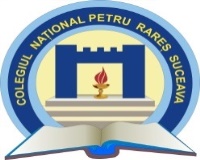 MINISTERUL EDUCAŢIEI NAȚIONALECOLEGIUL NATIONAL„PETRU RARES”S U C E A V Astr.  Mihai  Viteazu  nr. 24  720059 e-mail: cnpr@warpnet.rotel.:   0230-520822  fax:  0330-401178 web: www.cnprsv.ro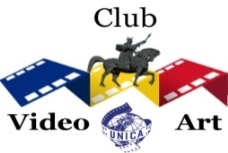 